OTDE: 25G OTU CardThe 25G OTU service card launched by Sintai Communication Co., Ltd supports any four service access in the rate of 16~32G. Its main function is to finish the 2R re-generating and re-shaping of any 4-channel signals and then convert them 4 standard WDM wavelength signal, so that the MUX unit can multiplex the optical signals with different wavelengths and also achieve the reverse process. It’s applicable to the WDM transmission solution for eCPRI fronthaul transmission, 25G Ethernet, and 16G/32G FC service.Product Diagram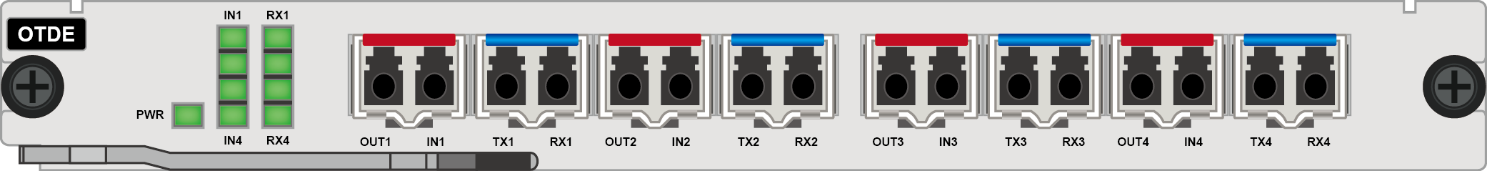 Functional Structure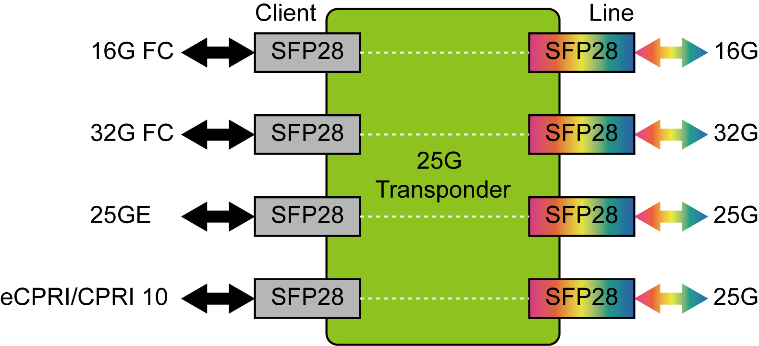 Product SpecificationItemDescriptionInterfaceClient side interface: 4, based on SFP28 pluggableLine side interface: 4, based on SFP28 pluggableLine modeIt supports the transparent transmission of any type of services in the range of 16G ~ 32G, and can convert 4 service optical signals into 4 WDM standard wavelength optical signalsRelay modeSupport 16G ~ 32G wavelength electric relayAccess service type25GE16G FC (compatible with 32G)eCPRI、CPRI 10Self-adaption16~32G rate adaptive, configuration freeWDM technologySupport CWDM: 18 channelsSupport DWDM: C band 50GHz 80 channelsOccupied slot numberOccupy 1 slot, applicable to the whole OTNS 8600 series platformNetwork management Supports real-time monitoring of port working state, including transmitting optical power, receiving optical power, temperature, etc.Support ALS function of optical portMax power consumption16W (including the optical modules)MTBF＞100000 hours